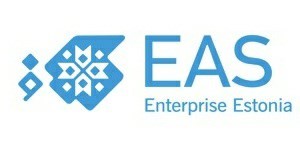 Ettevõtluse Arendamise SihtasutuseleProjekti muutmise taotlusKontaktisikAvalduse andmedProjekti nimetusProjekti nrTaotlusvoor5.1.7 Turismiettevõtete ärimudelite rakendamise toetamine - väikeprojektidAvalduse esitajaRegistrikoodMuudatuse sisu ja vajalikkuse põhjendusMuudatuse sisu ja vajalikkuse põhjendus